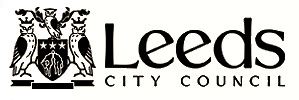 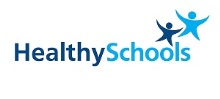 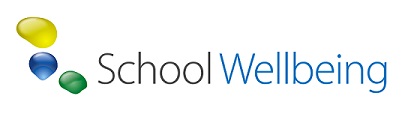 Health and Wellbeing Service Presents:The School Food Conference 2017Tuesday 5th December, 09:00-16.00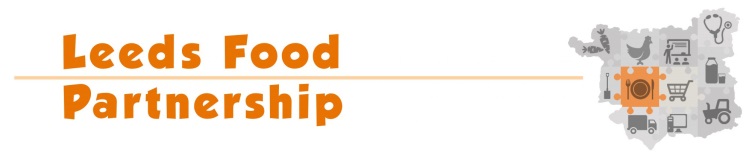 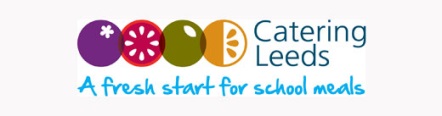 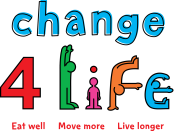 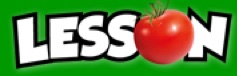 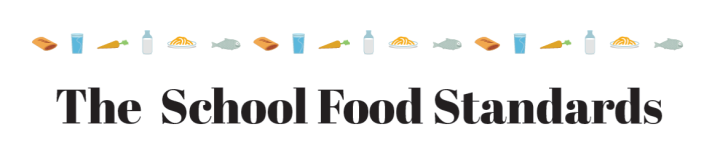 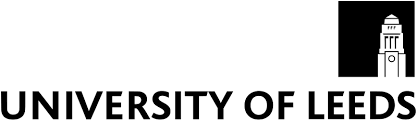 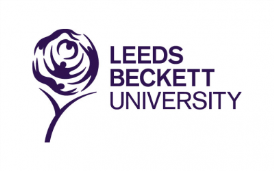 Venue: Lord Mayors Banqueting Hall, Civic Hall, Portland Crescent, Leeds, LS1 1URAudience: Head Teachers, senior leadership, school support services, catering managers, voluntary and community organisations food & healthy eating coordinators, healthy schools coordinators, governors.The school food conference will bring together key partners, experts and organisations, to share the latest information around the school food standards and local and national policy. The event will be an opportunity to find out more about how to embed the recent recommendations, for children and adults to reduce the amount of sugar consumed, in a school setting.  We will share the latest research and evidence to drive forward change and inspire schools to take the lead for healthier, happier children and young people.  Furthermore this event will officially launch a brand new resource that will support schools and settings to develop or review a whole school food policy, bringing together all aspects of food consumption, education and provision. Bookings and Enquiries:Booking is available at http://www.leedsforlearning.co.uk/Event/51341  If you have any queries about the content of this event or would like to know how to be involved, please get in touch at Siobhan.O’Mahony@leeds.gov.uk.Visit www.schoolwellbeing.co.uk  to find out more about the Health and Wellbeing Service.The School Food Conference 					Agenda5th December 2017, 09.00-16.00Lord Mayors Banqueting Hall, Civic Hall, Calverley St, Leeds, LS1 1UR.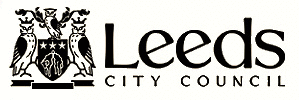 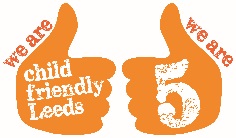 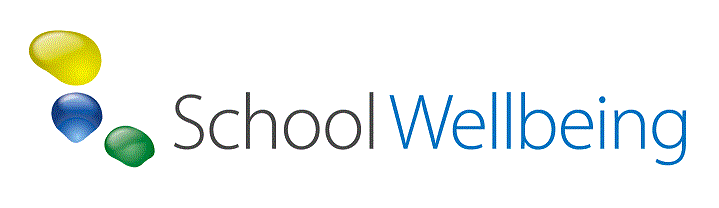 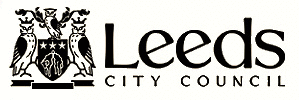 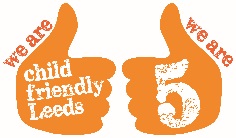 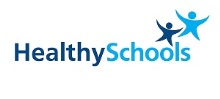 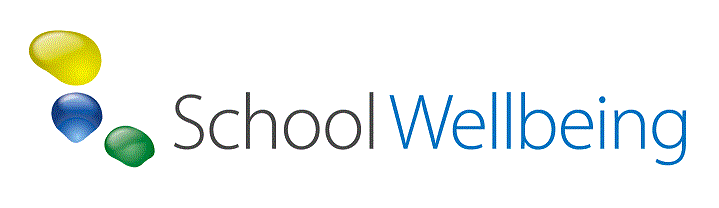 09:00-9:30Registration and refreshments09.30WelcomeCouncillor MulherinExecutive Board Member for Children and Families09.55Leeds Child Healthy Weight Plan: A plan for action.Deb Lowe Advanced Health Improvement Specialist, Public Health10.15Transforming school food: Healthier and tastier school meals Dave Carrack Executive Chef, Horsforth & Benton Park School10.40Starting As We Mean To Go On. Reducing sugar in school meals and pudding swap pilot Karen SmithFood Technologist, Catering Leeds11.05Perspectives on packed lunches: What the research tells us. Dr Hannah Ensaff University of Leeds11.30-11.45Break11.45The NEW Whole School Food Policy, Packed Lunches & the School Food Standards Siobhan O’MahonyNutritionist, Health & Wellbeing Service, Leeds City Council12.10Implementing an effective whole school food policy to change behaviour and consumption Beki VargassoffHeadteacher, Fieldhead Carr Primary School12.35Improving your school food provision, school food culture and ethos: Planning for change (Group activity)13.00-13.45Lunch and networking 13.45Speed sharing: A chance to hear examples of best practice in schools and organisations14.15My Health My School Survey: What the data tells usSteve BodyPSHE & Healthy Schools Consultant, Health and Wellbeing Service14.30Breakfast, behaviour and academic outcomes Prof Louise DyeUniversity of Leeds14.50Effective implementation of school healthy lifestyle programmes: lessons learnt Prof Pinki Sahota Professor of Nutrition and Childhood Obesity, Leeds Beckett University15.10The NEW Leeds Food Charter: What this means for schoolsSonja Woodcock Sustainable Food Cities Coordinator, Leeds Food Partnership15.30The next steps for school food and Universal infant Free School MealsSiobhan O’MahonyNutritionist, Health & Wellbeing Service, Leeds City Council15.45–16:00Closing remarks, evaluation and finish